Утверждено постановлением администрации муниципального образования «Пинежское»         №11 от 15.02.2018, с изменениями №7 от 08.02.2019г.ДИЗАЙН-ПРОЕКТ
благоустройства дворовой территории многоквартирного дома, расположенного по адресу: п. Пинега, ул. Гагарина, д.70 1 Описание проектаДворовая территория многоквартирного дома – совокупность территорий, прилегающих к многоквартирному дому, с расположенными на них объектами, предназначенными для обслуживания и эксплуатации такого дома, и элементами благоустройства этой территории, в том числе местами стоянки автотранспортных средств, тротуарами и автомобильными дорогами, включая автомобильные дороги, образующие проезды к территориям, прилегающим к многоквартирным домам.Благоустройство дворовых территорий – комплекс мероприятий, направленных на улучшение санитарного, экологического и эстетического состояния дворовой территории, включающий минимальный и дополнительный перечень работ по благоустройству дворовых территорий многоквартирных домов.Цели проекта: повышение уровня благоустройства дворовой территории, создание благоприятных и безопасных условий для проживания и отдыха жителей п. Пинега Пинежского района Архангельской области.Задачи проекта: доведение технического и эксплуатационного состояния дворовой территории до нормативных требований.Дизайн-проект благоустройства дворовой территории многоквартирного дома №70 п. Пинега Пинежского района Архангельской области предполагает проведение следующих видов работ:2018 годРемонт дворовых проездов: отсыпка проезда вдоль дома размером   25 х 10 м песчано–гравийной смесью и планирование территории. Отсыпка территории дворового проезда размером 30 х 6 м песчано–гравийной смесью и планирование территории.Обеспечение освещения дворовой территории: установка декоративных светильников (энергосберегающие).Установка скамеек:  2 штуки без спинки  и 2 штуки со спинкой,  столика садового размером 1,2 х 0,72 х 0,73 метра. Основание скамеек и столика -  металлическое. Покрытие – деревянное. Установка урн: металлическая, в количестве 2 шт.Установка детской качели, 1 шт.Установка велопарковки. Основание - металлическое. Установка сушилки для белья и коврочистки (стойка для сушилки белья). Размеры стойки: 2,200x2,000x0,042 м. Длина сушилки 4 м. Установка цветочниц-вазонов, 4 шт. Устройство деревянных мостовых. Размеры 50х0,8 и21х0,75 м.2019 годРемонт сараев.2 Концепция проектаРеализация проекта позволит:сформировать эстетический облик дворовой территории;повысить уровень благоустройства дворовой территории;создать благоприятные и безопасные условия для проживания и отдыха жителей;повысить уровень жизни населения.3 Визуальное описание проектаВизуализированный перечень элементов благоустройстваСхема размещения объектов благоустройства дворовой территории многоквартирного дома по адресу п. Пинега, ул. Гагарина, д. 70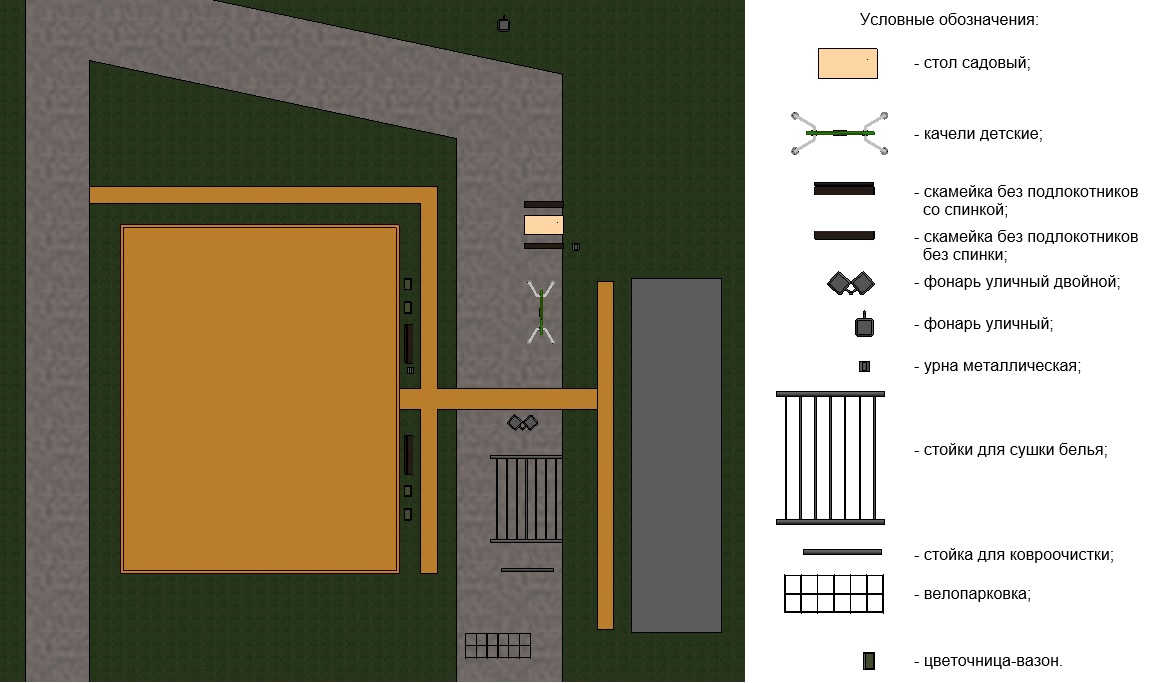 
 Проект строительства сарая у дома по адресу п. Пинега, ул. Гагарина, д. 703D-визуализация благоустройства дворовой территории многоквартирного дома, расположенного по адресу: п. Пинега, ул. Гагарина, д.70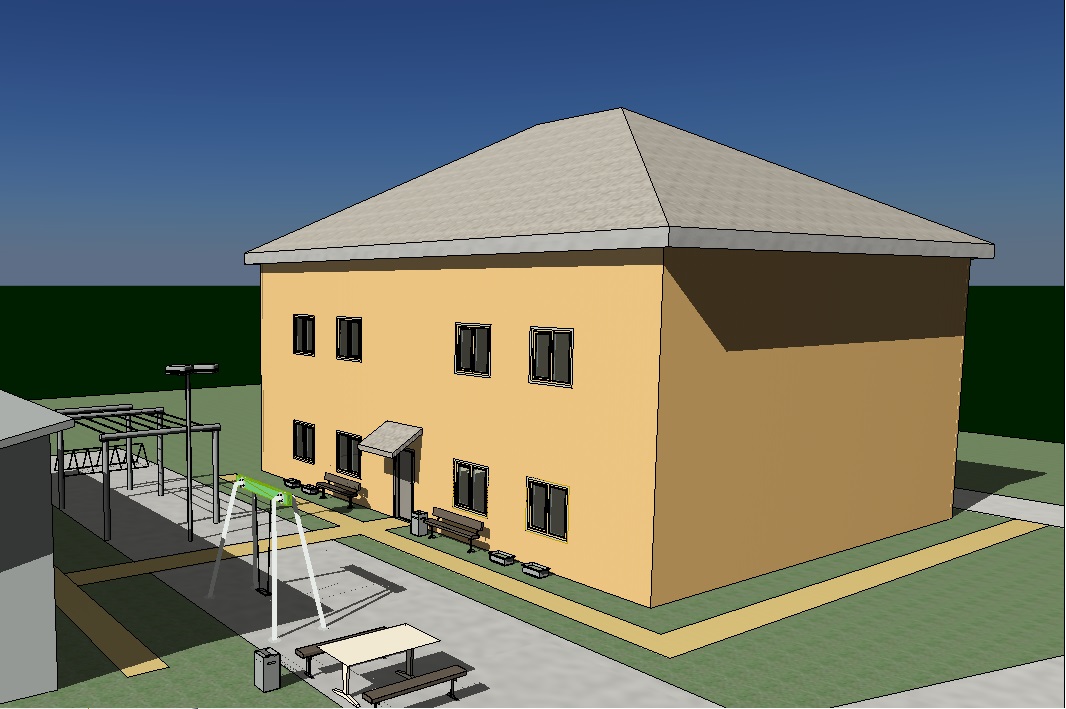 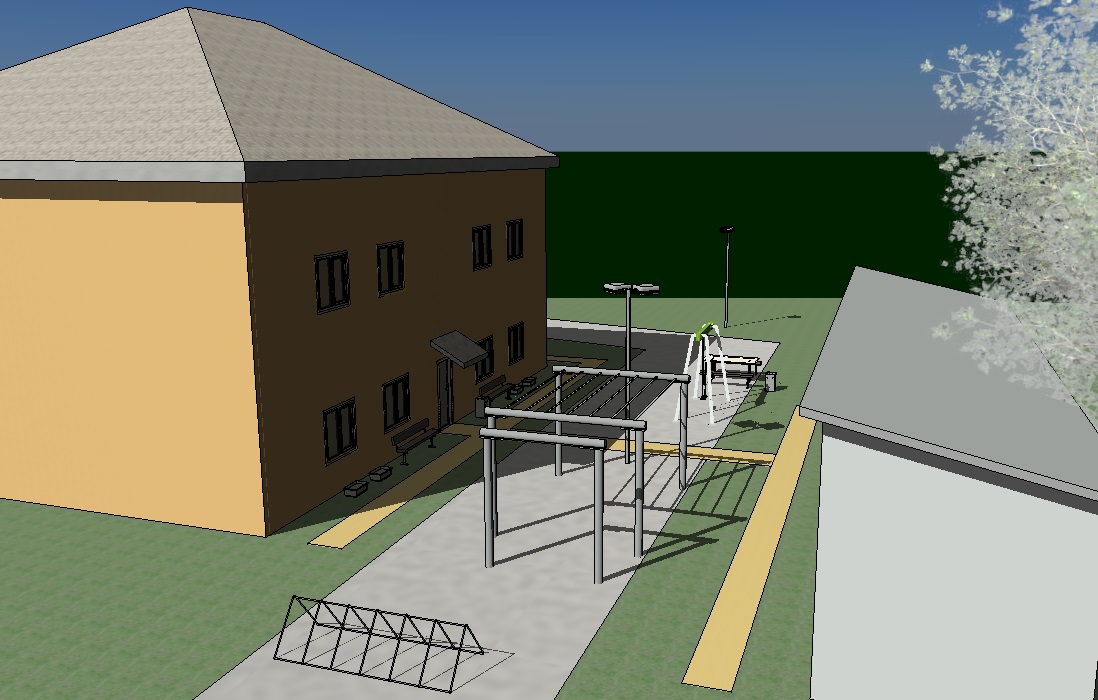 № п/пНазвание элементаКоличествоВизуализация1Скамейка "Бульвар" без подлокотников, 1,8 м, цвет махагон2 шт.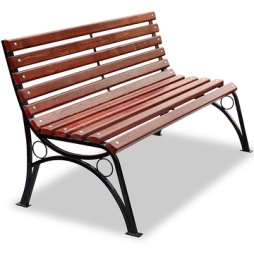 2Банкетка "Бриз", 1,2 м, цвет махагон2 шт.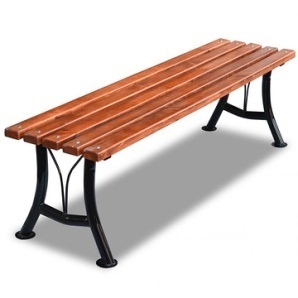 3Стол садовый "Прима-Модерн 120"1 шт.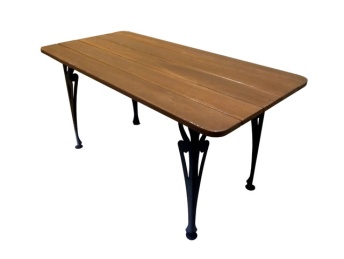 4ФОНАРЬ 2.ОГ07-2.3.0.V09-01/11 шт.5ФОНАРЬ 5.Т01-2.1.40.V38-31/21 шт.6Велопарковка Оптима-1 на 6 мест, 1700x510x510 мм1 шт.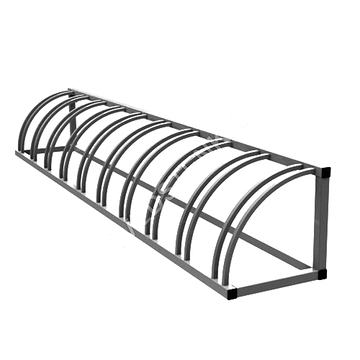 7ДИО 1.01 — Качели базовые жесткий подвес, 1700x1400x1900 мм1 шт.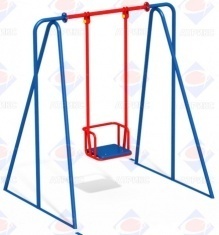 8Стойка для сушки белья2 шт.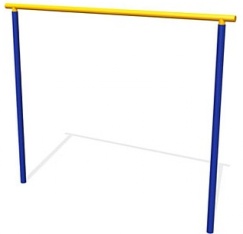 9Стойка для ковроочистки1 шт.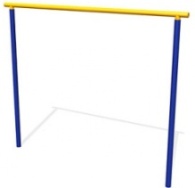 10Урна металлическая2 шт.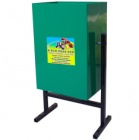 11Цветочница-вазон 66SP4 шт.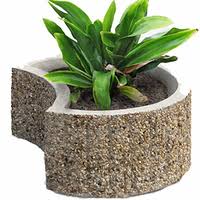 